For 1 – 5, match the letter on the ruler to the correct measurement.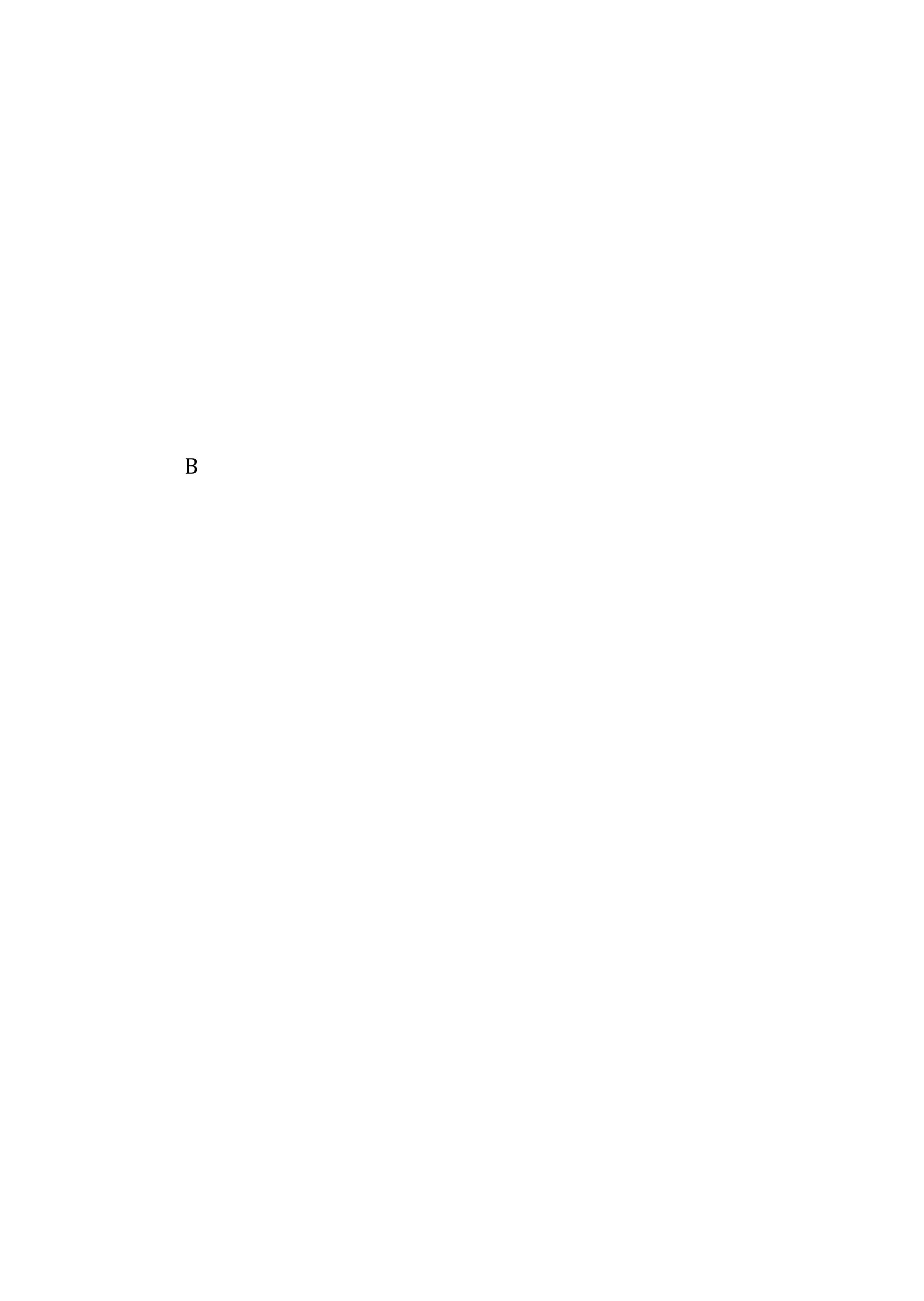 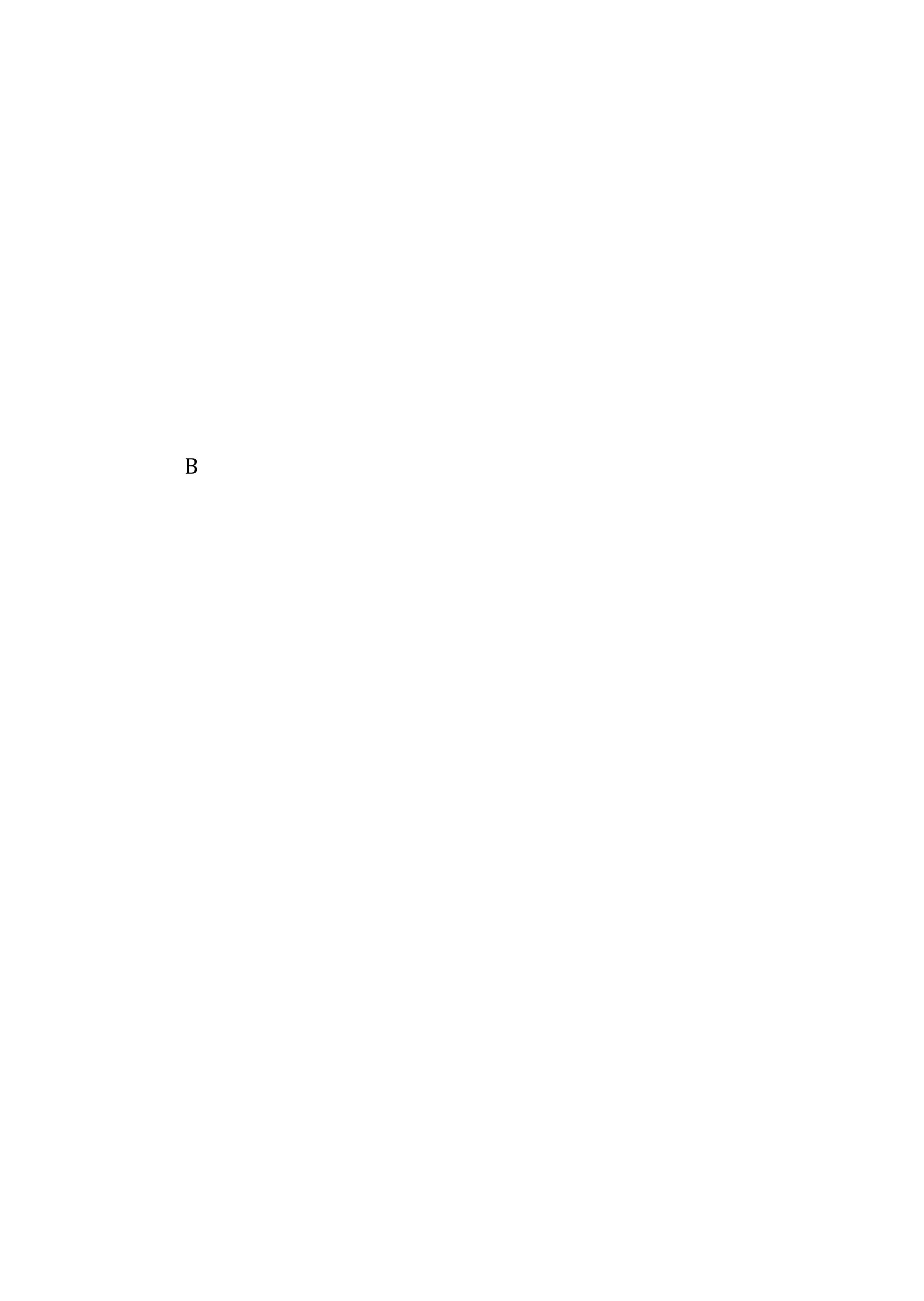 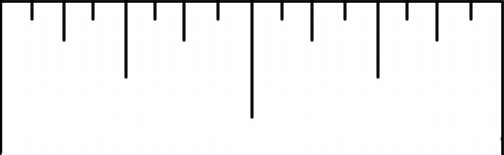 3/167/81/89/163/8For 6 – 10, use an inch ruler to measure the black line and find the correct length, in the simplest terms.____________________________1 and 12/161 and 3/41 and 5/81 and 2/4_______5/163/1613/167/16_____________________________________________________3 and 1/43 and 1/83 and 3/163 and 2/8__________________________________1 15/162 and 5/82 and 1/82 and 3/16______________________________________________________________________________________5 and 1/25 and 3/165 and 7/85 and 5/16